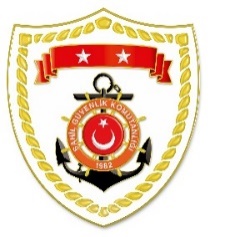 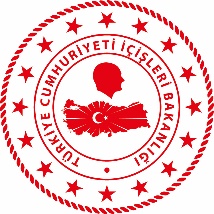 SG Ege Deniz Bölge KomutanlığıS.
NoTARİHMEVKİ VE ZAMANKURTARILAN SAYISIKURTARILAN/YEDEKLENEN TEKNE SAYISIAÇIKLAMA120 Temmuz 2022ÇANAKKALE/Ayvacık21.52--Ayvacık açıklarında kaybolan 1 şahsın aranması faaliyetlerine sahil güvenlik görevlerinden istifade ile devam edilmektedir.203 Ağustos 2022BALIKESİR/Burhaniye
07.08--Pelitköy Sahili önlerinde kaybolan 1 şahsın aranması faaliyetlerine devam edilmektedir.304 Ağustos 2022İZMİR/Çeşme02.0021-Çeşme açıklarında Yunanistan unsurları tarafından Türk Karasularına geri itilen can salı içerisindeki 21 düzensiz göçmen kurtarılmıştır.404 Ağustos 2022MUĞLA/Marmaris02.3056-Marmaris açıklarında Yunanistan unsurları tarafından Türk Karasularına geri itilen 4 can salı içerisindeki toplam 56 düzensiz göçmen kurtarılmış ve ülkeyi yasa dışı yollarla terk etmeye çalışan 2 şahıs yakalanmıştır.504 Ağustos 2022MUĞLA/Marmaris03.5510-Marmaris açıklarında Yunanistan unsurları tarafından Türk Karasularına geri itilen yelkenli tekne içerisindeki 10 düzensiz göçmen kurtarılmış ve 2 göçmen kaçakçısı şüphelisi yakalanmıştır.604 Ağustos 2022MUĞLA/Bodrum05.113-Bodrum açıklarında Yunanistan unsurları tarafından Türk Karasularına geri itilen can salı içerisindeki 3 düzensiz göçmen kurtarılmıştır.704 Ağustos 2022ÇANAKKALE/Ayvacık06.0013-Ayvacık açıklarında Yunanistan unsurları tarafından Türk Karasularına geri itilen lastik bot içerisindeki 13 düzensiz göçmen kurtarılmıştır.804 Ağustos 2022İZMİR/Karaburun07.5048-Karaburun açıklarında Yunanistan unsurları tarafından Türk Karasularına geri itilen lastik bot içerisindeki 48 düzensiz göçmen kurtarılmıştır.904 Ağustos 2022MUĞLA/Bodrum18.451-Bodrum açıklarında İstanköy Adası’na yüzerek geçmeye çalışan 1 düzensiz göçmenin yardım talebinde bulunduğunun bildirilmesi üzerine bahse konu göçmen deniz yüzeyinde tespit edilerek kurtarılmıştır.1004 Ağustos 2022MUĞLA/Marmaris12.52--Marmaris ilçesi önlerinde 2 teknenin çarpıştığı ihbarının alınması üzerine olay mahalline derhal 1 Sahil Güvenlik Botu, 1 Dalış Timi ve 1 Kara aracı sevk edilmiş, olay mahallinde yapılan incelemelerde 1 sürat teknesi ile 1 yolcu motoru arasında çatma gerçekleştiği, sürat motorunda 4 İngiliz, 3 Lübnan uyruklu ve 1 Türk olmak üzere toplam 8 şahıs bulunduğu, bu 8 kişiden 1 İngiliz (44 yaşında kadın) uyruklu şahsın hayatını kaybettiği, diğer 7 şahsın hafif yaralandığı tespit edilmiştir. Kazada hafif yaralanan 7 şahıs gerekli tedavileri yapılmak üzere hastaneye sevk edilmiş, hayatını kaybeden 1 şahıs sahilde 112 Acil Sağlık Ambulansı personeline teslim edilmiştir. Olay ile ilgili başlatılan incelemelere devam edilmektedir.